Trinity Road Primary School 2022-2023 Sports Premium Strategy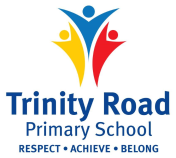 Total amount of Sports premium received£11332 (to be spent by 31st July 22) Actual spend = £11,332.39 	2022-2023	£18650 Actual spend = £14,245.68What do we wish to achieve with our sports premium?Continue to increase children’s access to county wide competitionsContinue to provide a wide range of sporting activities and clubs within schoolTo develop sporting basic skills at an early ageContinue to improve the quality of sports teachingTo raise attainment in swimming Objective ActivityTarget group Amount allocatedActual SpendIntended How this intervention will improve sports outcomes   Impact To increase children’s access to county wide competitions and experience a wide range of sporting activitiesMembership of local sports partnershipAll£1100£1104Children will have access to a range of competitions (when possible). Children are able to try new sports through the loan of equipment.Teachers access online sports training resulting in improved sports teachingChildren have attended several sporting events across the year. These have been hugely successful and participation by children has been great. Our Year 2s achieved the highest that we have ever done for a Year 2 event with a couple of our children winning medals.To increase children’s access to county wide competitions and experience a wide range of sporting activitiesTransport to and from events (taking into account rising costs of fuel)All£2500£410All children are able to attendChildren were able to take part in events that were more than a walking distance from school. Yr1, Yr2 and Yr4 all took part in competitions against other schools.To increase number of sports clubs within school To continue to improve the quality of sports teachingPremier Education – hiring of qualified coaches to work with teachers and run sports clubsActive8 Sports Coaching - hiring of qualified coaches to work with teachers and run sports clubsTeachersAll childrenTeachersAll children£6500£5250£3780 (Spent pre 31st July 22)22-23£4427.50£800 (spent pre 31st July 22)22-23£5245.00A wide range of clubs are offered for children of all ages.Staff have the opportunity for professional development and training.All of the clubs offered during the Summer term were full with a waiting lists. All children have enjoyed the clubs on offer and have spoken frequently if their enjoyment. Children from our Cheerleading club performed at our Summer Fete. 23% of PP children and 26% of SEN children attended a sports club.All clubs run across the academic year were over-subscribed. Participation was good and the children developed new skills and built on those previously taught. Specialist sports coaches to continue to run clubs into next year but a change of providers to be considered.Teachers felt that they have developed in confidence through team teaching with the sports coach. They have learnt valuable skills to enhance their own teaching of sports, in particular cricket.To increase number of sports clubs within school To continue to improve the quality of sports teachingAdditional staff to run clubs and support clubs to enable SENDAll£4000£655.34More children with higher needs are able to access clubs safely and equitably.Some staff were able to support SEND children to access a range of clubs where they would need additional support to benefit from full engagement. 3 Children benefitted from this. To increase number of sports clubs within school To continue to improve the quality of sports teachingAdditional resources and equipment to run in house clubsAll£1000 £634.87 (spent pre 31st July)£49.94To ensure that equipment for clubs is provided to run a range of clubs with consumables and additional equipment beyond what we currently have.Clubs outside of the National Curriculum have been able to be run as a result of having the correct equipment.To increase number of sports clubs within school To continue to improve the quality of sports teachingSubscription to Get Set 4 PEAll£550£440Staff have a range of resources to help them to teach PE effectively and safely and are able to embed activity across the school.Staff have used this for all lesson they teach. They have fed back that it gives them confidence when teaching all sports. They also said that it has developed their teaching skills.To develop resilience and perseveranceMedals, badges, certificates, trophiesAll£300£86.59 (spent pre 31st  July 22)22-23£60.45Children want to achieve well in competitions so become more determined to have a go and keep going to improve on previous performances. Positive self-esteems, resilience, determination and perseverance are developed.Children are proud of their achievements at Sports Day and during Club sessions and were motivated to keep active.Embedding physical activity throughout the school dayLunch time play equipment to develop fine and gross motor skills, resilience, determination, stamina, team work and build positive self-esteem.Subscription to Teach ActiveAll childrenAll children£5000£675£5524.54(spent pre 31st July 22)22-23 £978.45£875Physical activity is embedded into the school day by encouraging active play at lunchtime.Physical activity is brought into Maths and English lessons, promoting physical activity in all areas of the curriculumIn place for the start of 2022-23 academic year – children are active at lunchtime, many have learnt new skills such as using a pogo stick, skipping, balance etcThe amount of staff changes and supply teachers in place means that this has not been used as effectively as previously.Raising attainment in swimming to meet requirements of the National Curriculum before the end of Key Stage 2Year 5 children who had not met KS2 National Curriculum standards to attend additional swimming lessonsSelected Year 5 children£1380£506 (spent pre 31st July)22-23More children will achieve NC requirements in swimmingAs of 31st July 22 51% of Year 5 children have achieved the KS2 standard for swimming, this is improved from 27% at the half term of Autumn 2021.22-2351% of Yr5 children have now achieved KS2 standard of swimming 25m and performing self-safe rescue compared with 31% at the end of Year 4.Future Sports plans – costings to be finalisedFurther sports coaching support for teachers – given resignations and new teachers to be employed. Sports kit  for matchesSpecialist coaches for teams – football/rugby/cricket/netball